Автоматическое урологическое кресло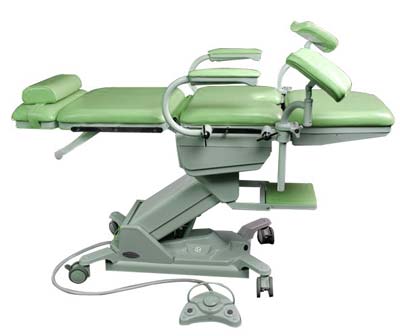 Бренд:OlsenСтрана-производитель:БразилияПолное описаниедистанционная регулировка высоты (от 67 до 94 см), сиденья (до 30 град.) и наклона спинки;ширина сиденья 60 см;3 мотора производства Bosch;регулируемые подколенные опоры;выдвижной поддон из нержавеющей стали, 
держатель рулона бумаги;съемная ножная секция;100 мм блокируемые колеса;максимальная нагрузка 250 кг.Цвет: голубой, зеленый, серый, желтый, оранжевый